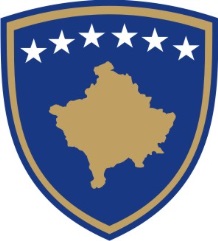 REPUBLIKA E KOSOVËS – PRESIDENTIREPUBLIC OF KOSOVO – THE PRESIDENTREPUBLIKA KOSOVO – PREDSEDNIKDEKRET PËR RATIFIKIMIN E MARRËVESHJES NDËRKOMBËTARENr. i Dekretit: DMN – 0XX (Numri i radhës) – Viti.Presidenti i Republikës së Kosovës,në mbështetje të nenit 18 dhe 84 të Kushtetutës së Republikës së Kosovës, nenit 6 të Ligjit Nr. 03/L-094, për Presidentin e Republikës së Kosovës (Gazeta Zyrtare, nr. 47,  25 janar 2009), nenit 10 (4) të Ligjit Nr. 04/L-052, për Marrëveshjet Ndërkombëtare (Gazeta Zyrtare nr. 28, 16 dhjetor 2011), si dhe nenit 4 (3) të Ligjit  nr. 03/L-044  për Ministrinë e Punëve të Jashtme dhe Shërbimin Diplomatik tё Republikës së Kosovës (Gazeta Zyrtare, nr. 26, 02 qershor 2008), si dhe duke marrë parasysh kërkesën e Ministrisë së Punëve të Jashtme drejtuar Presidentit, me datën --.--.-----: D  E  K  R  E  T  O  NRatifikimin e Marrëveshjes XXXXX, e nënshkruar në mes të Republikës së Kosovës dhe XXXX, më XXXXX dhe e pranuar në Zyrën e Presidentit të Republikës së Kosovës më --.--.----. Marrëveshja e ratifikuar i dërgohet Kuvendit të Republikës së Kosovës për njoftim, në përputhje me nenin 18, paragrafi 3 të Kushtetutës së Republikës së Kosovës.____________________________
            President i Republikës së KosovësPrishtinë, më ____.____.20--Dekreti t’i  dërgohet:Kryetarit të Kuvendit të Kosovës;Ministrit të Ministrisë së Punëve të Jashtme;a/a